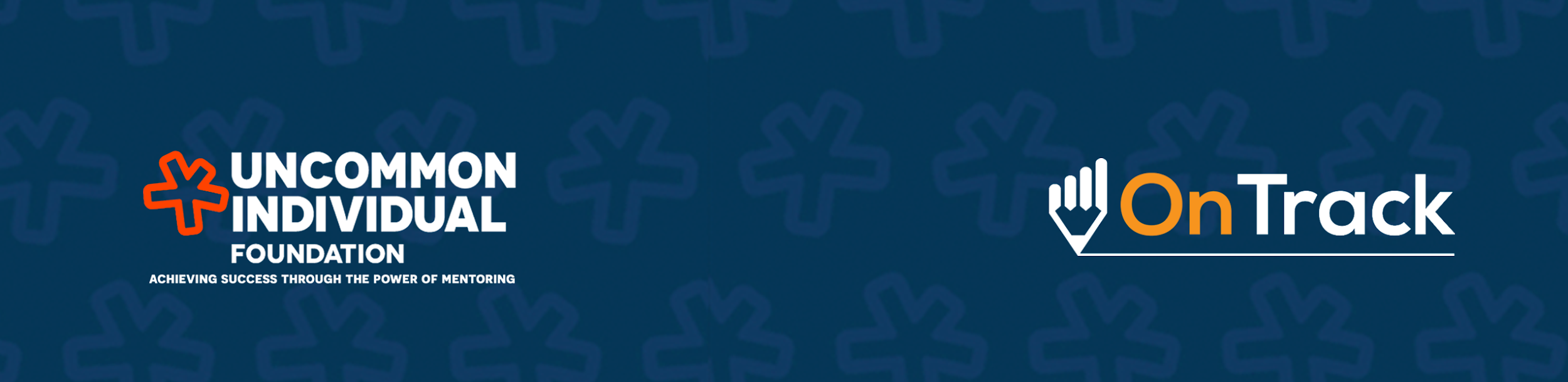 Video #:On Track Videos: Description: 9.1Introduction to 9th GradeOverview of what students will learn this year and how to use the OnTrack platform. 9.2Attendance and Getting Organized Discusses the importance of attending school daily and class preparation. 9.3 Self-awareness and Conflict ResolutionDiscusses the importance of knowing yourself and resolving issues in a positive manner. 9.4What is GPA and Why Is It Important?Discusses why students should try to keep their GPA as high as they can throughout high school. 9.5Getting to Know Your Teachers Discusses why students, from the start of high school, need to make good impressions on their teachers. 9.6How High School Is Different Academically Discusses what students can expect to see differently while navigating the academic space of high school.  9.7Note Taking Shows how to become a better note-taker, and how to continue improving on this skill. 9.8Developing Strong Study Skills Discusses how students can pinpoint what study habits are best for them and work to improve them.9.9Math and Science Study Tips Discusses good studying strategies for math and science classes. 9.10Sharpening Your Writing Skills Discussion of how to become a better writer, both for high school classes and beyond into the rest of a student’s life. 9.11ADe-bunking College FearsIn this module, we debunk common college fears for students.  9.11BCollege Costs Discussion of what costs are associated with how college, and how students will be able to pay for them.9.12Making New Friends Discusses the ways students can reach out to others and make friends in a new environment. 9.13The Importance of Going to College Discusses why it’s important to go beyond high school to some form of post-secondary education.9.14Types of PSE Institutions Discussion of the different post-high school options that are out there for students.9.15Goal Setting as a 9th Grade Discussion of how students can successfully set and achieve goals both in high school and beyond. 9.16Financial Goal SettingDiscussion of how to set good financial goals so that students can save money to put toward college. 9.17Developing Agency for CollegeExplanation of how students can navigate the world, especially once they go off on their own to college. 9.18Creating a Brag Sheet Discusses what a brag sheet is and how students can create one for when they’re applying to colleges as a senior. 9.19Bullying and CyberbullyingDiscussion of what bullying is, how students can recognize it, and how they can work to make sure bullying doesn’t happen.9.20Peer Pressure Discussion of how to deal with negative peer pressure when faced with it. 9.21Using Social Media Well Discussion of how students can be smart about using social media. 9.22Respecting Yourself Discussion of how, in order to respect others, students first have to respect themselves.9.23Talking With Parents and Adults About Going to CollegeDiscussion about how students can start the college conversation with parents, guardians, and other adults in their lives. 9.24Choosing Your Classes Discussion of what students should consider as they’re picking their classes for next year. 9.25Role of the Counselor Discussion of the ways a counselor can help students.9.26Extracurriculars and Electives Discussion of how students can be smart about the extracurriculars and electives they choose.  9.27ABasics of Researching a Career Steps students can take in 9th grade to start thinking about possible career options. 9.27BCareer Planning - Assessment ToolHow to take the My Next Move/O*Net Interest Profiler 9.28Responsible Spending Discussion of the good habits students can start forming around how much money they spend. 9.29How to Succeed In Classes You’re Struggling InDiscusses how to get help and improve in classes where students aren’t doing well.9.30What is Mentoring?Explanation of what mentoring is and why it’s helpful for high school students to have mentors. 9.31Decision Making and Problem Solving Discussion of how to improve one’s decision making ability. 9.32Being a Good Citizen Discussion of how to be a good citizen in the communities that students are part of. 9.33Cultural Literacy and Social Sensitivity Discussion of why it’s important for students to be culturally literate and socially sensitive. 9.34Budgeting Discussion of how to budget well so that students can save money for when they need it. 9.35529 Savings PlanDiscussion of how to open a savings plan. 9.36What is a Major?Defining what a major is so students know how to start thinking about what they might want to major in. 9.37How to Start Researching Colleges A tutorial on how students can start looking at the many college options they have. 9.389th Grade Wrap-upA wrap-up of the year, and discussion of what students can do in the summer.  